Dieser Stoffverteilungsplan kann für jede Unterrichtssituation in jedem Bundesland angewandt werden. Bereits eingetragen ist eine empfohlene Stundenzahl pro Lektion bzw. für die einzelnen Lektionsteile. In der Rubrik „Datum“ können Sie individuell eintragen, in welchem Zeitraum Sie die entsprechende Unidad bearbeiten möchten (siehe Beispiel in rot). Auch die Ferientermine können Sie denjenigen Ihres Bundeslandes anpassen. Hierzu markieren Sie die komplette graue Ferienzeile, schneiden sie aus (Strg+X) und fügen sie an der passenden Stelle wieder ein (Strg+V).Der Stoffverteilungsplan bezieht sich auf 3 Wochenstunden im dritten Lernjahr in der Klasse 8. Die angegebenen Zeitblöcke sind als Richtwerte zu verstehen, sie beziehen sich auf die obligatorischen Teile der Lektionen. Bei der Planung des Unterrichts ist zu berücksichtigen, dass die Cajas de sorpresas im Schülerbuch fakultativ sind. Für ihre Durchnahme werden im folgenden Überblick ca. 8 Unterrichtsstunden veranschlagt. Nicht berücksichtigt sind Stunden, die zur Vorbereitung, Durchführung und Nachbereitung von Klassenarbeiten benötigt werden.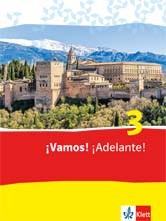 Stoffverteilungsplan für das Schuljahr __________Stoffverteilungsplan für das Schuljahr __________¡Vamos! ¡Adelante! 3¡Vamos! ¡Adelante! 3Schule:	fakultativLehrer: 	obligatorischStundenDatumKommunikative FertigkeitenGrammatische StrukturenMethodische / interkulturelle Kompetenz ¿Qué sabéis todavía?¿Qué sabéis todavía?¿Qué sabéis todavía?¿Qué sabéis todavía?¿Qué sabéis todavía?2Do 04.08.2016 bis Fr  06.08.2016Unidad 1: Imágenes de un paísUnidad 1: Imágenes de un paísUnidad 1: Imágenes de un paísUnidad 1: Imágenes de un paísUnidad 1: Imágenes de un paísPrimer pasoPrimer pasoPrimer pasoPrimer pasoPrimer paso2Fotos beschreiben A MéxicooA MéxicooA MéxicooA MéxicooA Méxicoo7Vorstellungen von einem Land ausdrückenüber ein Land sprechendie Substantivierung von Adjektiven mit lose habladie Adverbien auf -mente



Estrategia: Freies SprechenB Se puede vivir juntosB Se puede vivir juntosB Se puede vivir juntosB Se puede vivir juntosB Se puede vivir juntos7Filmausschnitte besprechenRegeln aufstellenno se puedeEstrategia: Einen Sachtext verstehenTarea final2Ihr erstellt für eure Besucher „Hausregeln“ oder ihr stellt „euer“ Land vor.Ihr erstellt für eure Besucher „Hausregeln“ oder ihr stellt „euer“ Land vor.Ihr erstellt für eure Besucher „Hausregeln“ oder ihr stellt „euer“ Land vor.Ihr erstellt für eure Besucher „Hausregeln“ oder ihr stellt „euer“ Land vor.Unidad 2: Anécdotas y otras historiasUnidad 2: Anécdotas y otras historiasUnidad 2: Anécdotas y otras historiasUnidad 2: Anécdotas y otras historiasUnidad 2: Anécdotas y otras historiasPrimer PasoPrimer PasoPrimer PasoPrimer PasoPrimer Paso2Personen beschreibenCultura: DiminutivosA Así era antesA Así era antesA Así era antesA Así era antesA Así era antes7Gewohnheiten in der Vergangenheit ausdrückendie Gegenwart und die Vergangenheit gegenüberstelleneiner Meinung zustimmen bzw. sie ablehnendas préterito imperfectoEstrategia: LeseverstehenB Entonces todo cambióB Entonces todo cambióB Entonces todo cambióB Entonces todo cambióB Entonces todo cambió7Vermutungen äußernHandlungen strukturierenan einem Gespräch aktiv teilnahmender Gebrauch von imperfecto  und indefinidoTarea final2Ihr beschreibt, wie das Leben früher in eurer Familie war, oder ihr verfasst einen Beitrag für einen Schreibwettbewerb.Estrategia: SchreibkonferenzIhr beschreibt, wie das Leben früher in eurer Familie war, oder ihr verfasst einen Beitrag für einen Schreibwettbewerb.Estrategia: SchreibkonferenzIhr beschreibt, wie das Leben früher in eurer Familie war, oder ihr verfasst einen Beitrag für einen Schreibwettbewerb.Estrategia: SchreibkonferenzIhr beschreibt, wie das Leben früher in eurer Familie war, oder ihr verfasst einen Beitrag für einen Schreibwettbewerb.Estrategia: SchreibkonferenzUnidad 3: GaliciaUnidad 3: GaliciaUnidad 3: GaliciaUnidad 3: GaliciaUnidad 3: GaliciaPrimer PasoPrimer PasoPrimer PasoPrimer PasoPrimer Paso2eine Region in Spanien beschreibenA En el caminoA En el caminoA En el caminoA En el caminoA En el camino7über den Jakobsweg sprecheneine Reise vorbereitenVermutungen anstellen über Erlebnisse auf einer Reise berichtenestar + AdjektivPräpositionen und Pronomender doppelte AkkusativZeitadverbien beim Gebrauch des imperfecto und des indefinido Estrategia: HörverstehenEstrategia: Einen Text schreibenEstrategia: SprachmittlungB Comunicarse durante el viajeB Comunicarse durante el viajeB Comunicarse durante el viajeB Comunicarse durante el viajeB Comunicarse durante el viaje7ein Gespräch in einem Hotel führenInformationen zu touristischen Zielen einholendie indirekte Rede (Einleitungssatz im Präsens)usted / ustedesCultura: RENFECultura: Usted / UstedesTarea final2Ihr erstellt ein Plakat zu einer spanischen Region oder ihr erarbeitet einen Vorschlag für eine Reise in Spanien.Ihr erstellt ein Plakat zu einer spanischen Region oder ihr erarbeitet einen Vorschlag für eine Reise in Spanien.Ihr erstellt ein Plakat zu einer spanischen Region oder ihr erarbeitet einen Vorschlag für eine Reise in Spanien.Ihr erstellt ein Plakat zu einer spanischen Region oder ihr erarbeitet einen Vorschlag für eine Reise in Spanien.Caja de sorpresasLos Mayas, das Lied A mi burro, a mi burro, ein Cartoon von Gaturro, ein Gedicht von Federico García Lorca, die Geschichte El mejor detectiveCaja de sorpresasLos Mayas, das Lied A mi burro, a mi burro, ein Cartoon von Gaturro, ein Gedicht von Federico García Lorca, die Geschichte El mejor detectiveCaja de sorpresasLos Mayas, das Lied A mi burro, a mi burro, ein Cartoon von Gaturro, ein Gedicht von Federico García Lorca, die Geschichte El mejor detectiveCaja de sorpresasLos Mayas, das Lied A mi burro, a mi burro, ein Cartoon von Gaturro, ein Gedicht von Federico García Lorca, die Geschichte El mejor detectiveCaja de sorpresasLos Mayas, das Lied A mi burro, a mi burro, ein Cartoon von Gaturro, ein Gedicht von Federico García Lorca, die Geschichte El mejor detectiveWeihnachtsferienWeihnachtsferienWeihnachtsferienWeihnachtsferienWeihnachtsferienUnidad 4: Las amistadesUnidad 4: Las amistadesUnidad 4: Las amistadesUnidad 4: Las amistadesUnidad 4: Las amistadesPrimer pasoPrimer pasoPrimer pasoPrimer pasoPrimer paso2eine Person beschreibenA Un buen amigoA Un buen amigoA Un buen amigoA Un buen amigoA Un buen amigo7ausdrücken, was einem (nicht) gefälltel presente de subjuntivo (Formen)der subjuntivo nach Verben des WünschensCultura: Revistas juvenilesEstrategia: Eigene Rollenspiele entwickelnB ¡Necesito ayuda!B ¡Necesito ayuda!B ¡Necesito ayuda!B ¡Necesito ayuda!B ¡Necesito ayuda!7Wünsche äußernAnregungen gebender subjuntivo nach Verben des EmpfindensCultura: El español de ArgentinaTarea final2Ihr erstellt eine fotonovela zum Thema Freundschaft.Ihr erstellt eine fotonovela zum Thema Freundschaft.Ihr erstellt eine fotonovela zum Thema Freundschaft.Ihr erstellt eine fotonovela zum Thema Freundschaft.Unidad 5: Conflictos generacionalesUnidad 5: Conflictos generacionalesUnidad 5: Conflictos generacionalesUnidad 5: Conflictos generacionalesUnidad 5: Conflictos generacionalesPrimer pasoPrimer pasoPrimer pasoPrimer pasoPrimer paso2sagen, wie es jemandem gehtA Quiero un tatuajeA Quiero un tatuajeA Quiero un tatuajeA Quiero un tatuajeA Quiero un tatuaje7die eigene Meinung ausdrückenjemanden beschreibender subjuntivo nach verneinten Verben (no pienso que / no creo que...)Cultura: Los exámenes en EspañaB ¿Por qué no puedo?B ¿Por qué no puedo?B ¿Por qué no puedo?B ¿Por qué no puedo?B ¿Por qué no puedo?7ausdrücken, was einem gefällt oder störtVorschläge machen und ablehnenLösungen vorschlagender subjuntivo nach unpersönlichen Ausdrücken wie no es verdad que, es importante que...Estrategia: Einen inneren Monolog schreibenEstrategia: Eine Diskussion führenTarea final2Ihr nehmt an Diskussionen mit Eltern teil: Es geht um den Besuch einer Party oder um die Urlaubsplanung.Ihr nehmt an Diskussionen mit Eltern teil: Es geht um den Besuch einer Party oder um die Urlaubsplanung.Ihr nehmt an Diskussionen mit Eltern teil: Es geht um den Besuch einer Party oder um die Urlaubsplanung.Ihr nehmt an Diskussionen mit Eltern teil: Es geht um den Besuch einer Party oder um die Urlaubsplanung.OsterferienOsterferienOsterferienOsterferienOsterferienUnidad 6: La vida de otros jóvenesUnidad 6: La vida de otros jóvenesUnidad 6: La vida de otros jóvenesUnidad 6: La vida de otros jóvenesUnidad 6: La vida de otros jóvenesPrimer pasoPrimer pasoPrimer pasoPrimer pasoPrimer paso2über die Rechte von Kindern sprechenA RamiroA RamiroA RamiroA RamiroA Ramiro7etwas kommentierenRatschläge gebendie Verben saber und poderder negative ImperativEstrategia: Einen Originaltext verstehenB Un proyecto en los AndesB Un proyecto en los AndesB Un proyecto en los AndesB Un proyecto en los AndesB Un proyecto en los Andes7ausdrücken, wozu man etwas machtpara que + subjuntivoCultura: El quechuaEstrategia: Mit dem Wörterbuch arbeitenTarea final2Ihr organisiert eine Wohltätigkeitsveranstaltung.Ihr organisiert eine Wohltätigkeitsveranstaltung.Ihr organisiert eine Wohltätigkeitsveranstaltung.Ihr organisiert eine Wohltätigkeitsveranstaltung.Caja de sorpresasPersonajes famosos de España y Latinoamérica, Un país en fiestas, ein Rezept, ein Cartoon, interaktive VideosCaja de sorpresasPersonajes famosos de España y Latinoamérica, Un país en fiestas, ein Rezept, ein Cartoon, interaktive VideosCaja de sorpresasPersonajes famosos de España y Latinoamérica, Un país en fiestas, ein Rezept, ein Cartoon, interaktive VideosCaja de sorpresasPersonajes famosos de España y Latinoamérica, Un país en fiestas, ein Rezept, ein Cartoon, interaktive VideosCaja de sorpresasPersonajes famosos de España y Latinoamérica, Un país en fiestas, ein Rezept, ein Cartoon, interaktive VideosSommerferienSommerferienSommerferienSommerferienSommerferien